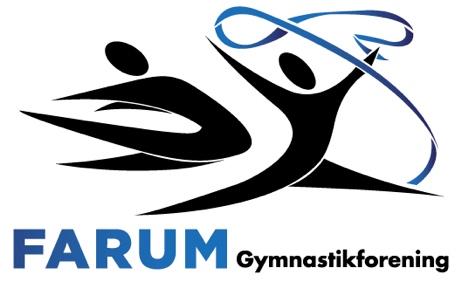 Program 50 års JubilæumsopvisningAlle tider er vejledende12.00Indmarch & velkomst12.20TeamGym Micro & Mini Anne, Cecilia M., Cecilia G., Michelle, Andreas, Isabella, Malou, Sofie, Caroline, Hugo, Julie, Nanna, Frederik Magnus Nikolaj og Oliver 12.40PigespringAnnesofie, Cecilie, Tobias, og Noah13.00Forældre/ Barn gymnastikKirsten Asserhave13.15Rytmeboblerne Mette-Marie, Annesofie og Cecilie 13.20Grand Prix Micro// Team Ovia-RosaCaroline, Mathilde P., Louise, Mathilde J. og Xenia13.25Grand Prix Mini 10-12 Team Enya (Fri serie)Julie og Cæcilie13.30Drenge- og Pigespring (Hold 50 og 51)Annesofie, Tobias, Noah og Liv13.40BørneholdeneCecilie, Freja, Malou og Line13.50TeamGym Aspirant  Celina, Gustav, Michelle, Oliver, Andreas, Amalie, Caroline, Esben, Frederik, Mille, Rasmus  og Sofus14.10MixspringHenrik, Kathrine, Aila, Emilie og Christian14.30Rope Skipping KonkurrenceEmilie, Sif14.40Grand Prix Pige Team Maliva (Vimpelserie)Amalie og Freja14.45Dans og Rytme "Team Stjerneskud" og Teendance  "Team Strong"Amalie og Sascha15.00Grand Prix Micro Team Ovia-LiaCaroline, Mathilde P., Louise Mathilde J. og Xenia15.05Grand Prix Mini 10-12 år Team Enya (Vimpelserie)Julie og Cæcilie15.10Super Seje Skønne unger (Spring mix hold 45)Christian, Emilie, Magnus og Rose15.20ParkourClaus, Jesper, Tobias og Tobias15.35DGI Aspiranthold 17+Camilla, Freja, Frederik, Kasper16.00Grand Prix Pige Team Maliva (Fri serie)Amalie og Freja16.05Grand Prix Junior Team Octavia (Tøndebåndsserie)Caroline og Mathilde16.10Grand Prix Senior Team Oxana (Fri serie)Freja og Mathilde16.15TeamGym  // Junior + fællesFrederik, Hugo, Kasper, Mia, Michelle, Magnus, Oliver og Sarah16.35IdrætsgymnasterneAleksandr, Dorthe, Marta og Olgha 16.50Grand Prix Junior Team Octavia, (Fri serie)Caroline og Mathilde16.55Rope Skipping begynderSofie, Freja17.05Grand Prix Senior Team Oxana (Tøndebåndsserie)Freja og Mathilde17.10Hit Fit Dance Helle Torp17.15Q 30Freja17.25Grandprix fællesopvisning Alle Grand Prix instruktører17.30Rope Skipping Aspirant Emilie og Sofie17.40Vejstrup Efterskole 18.10Fællesserie/ Udmarch AlleAlle gymnaster og instruktører